Согласованно                                                                                                                           УтверждаюНа педагогическом совет                                                                                  Заведующая МКДОУ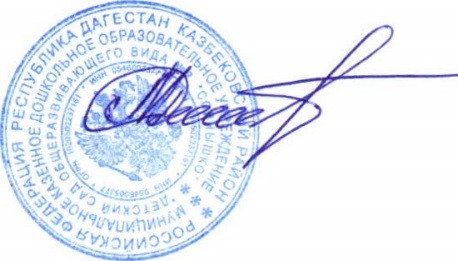 протокол № 35 от 30.03.2023г.                                                               «Детский сад №2 «Солнышко»                                                                                                           _______________Мусаева Д.С.                                                                                                         приказ № 87 «А» от 01.03.2023г.Положение о порядке подготовки и организации проведения самообследованияМКДОУ «Детский сад № 2 «Солнышко»I. ОБЩИЕ ПОЛОЖЕНИЯ 1.1 Настоящее Положение определяет порядок подготовки и организацию проведения самообследования дошкольного образовательного учреждения Положение разработано в соответствии с требованиями: - Федерального закона от 29 декабря 2012 г. № 273-ФЗ «Об образовании в Российской Федерации»; - приказом Министерства образования и науки Российской Федерации от 14 июля 2013 года № 462 «Об утверждении порядка проведения самообследования образовательной организации»; - постановлением Правительства Российской Федерации от 5 августа 2013 г. № 662 «Об осуществлении мониторинга системы образования».  - постановлением от 29.01.2021г.  № 07 Администрации МР «Казбековский район» «Об утверждении Порядка проведения самообследования образовательной организацией и показателей деятельности образовательной организации, подлежащей самообследованию». 1.2. Цели самообследования: - обеспечение доступности и открытости информации о деятельности учреждения; - получение объективной информации о состоянии образовательной деятельности в учреждении. Самообследование проводится дошкольным образовательным учреждением ежегодно 1.4. Процедура самообследования включает в себя следующие этапы: - планирование и подготовка работ по проведению самообследования дошкольного образовательного учреждения; - организация и проведение процедуры самообследования; - обобщение полученных результатов и на их основе формирование отчета - рассмотрение отчета органом управления дошкольного образовательного учреждения, к компетенции которого относится решение данного вопроса. 1.5. Сроки, форма проведения, состав лиц, привлекаемых для его проведения, определяются дошкольным учреждением. 2. ПЛАНИРОВАНИЕ И ПОДГОТОВКА РАБОТ ПО САМООБСЛЕДОВАНИЮ ДОШКОЛЬНОЙ ОБРАЗОВАТЕЛЬНОЙ ОРГАНИЗАЦИИ  2.1. Самообследование проводится по решению педагогического совета дошкольного образовательного учреждения. 2.2. Руководитель дошкольного образовательного учреждения издает приказ о порядке, сроках проведения самообследования и составе комиссии по проведению самообследования (далее Комиссии). 2.3. Председателем Комиссии является руководитель дошкольного образовательного учреждения, заместителем председателя Комиссии является старший воспитатель. 2.4. Для проведения самообследования в состав Комиссии включаются: - представители совета родителей (законных представителей) воспитанников и родительской общественности;  - члены представительных органов работников дошкольной образовательной организации; - при необходимости представители иных органов и организаций. 2.5. При подготовке к проведению самообследования председатель Комиссии проводит организационное подготовительное совещание с членами Комиссии, на котором: - рассматривается и утверждается план проведения самообследования; - за каждым членом Комиссии закрепляются направления работы дошкольного образовательного учреждения, подлежащие изучению в процессе самообследования; - уточняются вопросы, 	подлежащие изучению 	и оценке в ходе самообследования; - председателем Комиссии или уполномоченным им лицом даётся развёрнутая информация о нормативно-правовой базе, используемой в ходе самообследования, о месте(ах) и времени, предоставления членам Комиссии необходимых документов и материалов для подготовки к проведению самообследования, о контактных лицах;        - определяются сроки предварительного и окончательного рассмотрения на Комиссии результатов самоообследования. 2.6. Председатель Комиссии на организационном подготовительном совещании определяет: - порядок взаимодействия между членами Комиссии и сотрудниками дошкольного образовательного учреждения в ходе самообследования; - ответственное лицо из числа членов Комиссии, которое будет обеспечивать координацию работы по направлениям самообследования;         - ответственное лицо за свод и оформление результатов самообследования дошкольной образовательной организации в виде отчета, включающего аналитическую часть и результаты анализа показателей деятельности учреждения, подлежащего самообследованию. 2.7. При подготовке к проведению самообследования в план проведения самообследования в обязательном порядке включается: 2.7.1. Проведение оценки:  образовательной деятельности,  системы управления дошкольного образовательного учреждения, содержания и качества подготовки воспитанников,  организации учебного процесса,  качества кадрового, учебно-методического, библиотечно-информационного обеспечения, материально-технической базы, функционирования внутренней системы оценки качества образования; медицинского обеспечения дошкольной образовательной организации, системы охраны здоровья воспитанников;         - организации питания; Анализ показателей деятельности дошкольного образовательного учреждения, подлежащей самообследованию, устанавливаемых федеральным органом исполнительной власти, осуществляющим функции по выработке государственной политики и нормативно-правовому регулированию в сфере образования; Иные вопросы по решению педагогического совета, председателя Комиссии, вышестоящих органов управления.  3.ОРГАНИЗАЦИЯ И ПРОВЕДЕНИЕ САМООБСЛЕДОВАНИЯ В ДОШКОЛЬНОЙ ОБРАЗОВАТЕЛЬНОЙ ОРГАНИЗАЦИИ Организация самообследования в дошкольном образовательном учреждении осуществляется в соответствии с планом по его проведению, принимаемом решением Комиссии. При проведении самообследования даётся развёрнутая характеристика и оценка включённых в план самообследования направлений и вопросов. При проведении оценки образовательной деятельности: 3.3.1. Даётся общая характеристика дошкольной образовательной организации:  - полное наименование в соответствии с Уставом, адрес, год ввода в эксплуатацию, с какого года находится на балансе учредителя, режим работы; - мощность 	дошкольной 	образовательной 	организации: плановая/фактическая; - комплектование групп: количество групп, в них воспитанников; порядок приёма и отчисления воспитанников, комплектования групп (книга движения воспитанников);    3.3.2. Представляется информация о наличии правоустанавливающих документов:      - лицензия на право ведения образовательной деятельности (соблюдение сроков действия и контрольных нормативов);      - свидетельство о внесении записи в Единый государственный реестр юридических лиц;     - свидетельство о постановке на учет в налоговом органе;     -  устав дошкольной образовательной организации;     - локальные акты, определённые уставом (соответствие перечня и содержания Уставу учреждения и законодательству РФ, полнота, целесообразность);   - свидетельство о государственной регистрации права оперативного управления муниципальным имуществом; - свидетельство о государственной регистрации права безвозмездного пользования на земельный участок; - наличие 	санитарно - эпидемиологического заключения 	на образовательную деятельность; - договор о взаимоотношениях между дошкольной образовательной организацией и учредителем; 3.3.3. Представляется информация о документации дошкольной образовательной организации: - наличие основных федеральных, региональных и муниципальных нормативно-правовых актов, регламентирующих работу дошкольных образовательных организаций; - договоры дошкольной образовательной организации с родителями (законными представителями); - личные дела воспитанников, Книги движения воспитанников, учёта будущих воспитанников дошкольной образовательной организации (уведомления); Программа развития ДОУ; образовательные программы; учебный план; годовой календарный учебный график; годовой план работы ДОУ; рабочие программы (планы воспитательно-образовательной работы) ДОУ (их соответствие основной образовательной программе); расписание занятий, режим дня; отчёты дошкольной образовательной организации, справки по проверкам, публичный доклад руководителя образовательного учреждения;  акты готовности ДОУ к новому учебному году; номенклатура дел ДОУ; журнал учета проверок должностными лицами органов государственного контроля; документы, регламентирующие предоставление платных услуг, их соответствие установленным требованиям; 3.3.4. Представляется информация о документации ДОУ, касающейся трудовых отношений: - книги учёта личного состава, движения трудовых книжек и вкладышей к ним, трудовые книжки работников, личные дела работников; - приказы по личному составу, книга регистрации приказов по личному составу; - трудовые договоры с работниками и дополнительные соглашения к трудовым договорам; - коллективный договор (в т.ч. приложения к коллективному договору); - правила внутреннего трудового распорядка; - штатное расписание ДОУ (соответствие штата работников установленным требованиям, структура и штатная численность в соответствии с Уставом);-должностные инструкции работников;  - журналы проведения инструктажа. 3.4. При проведении оценки системы управления дошкольной образовательной организации 3.4.1. Даётся характеристика и оценка следующих вопросов:  характеристика сложившейся в ДОУ системы управления; перечень структурных подразделений, оценка соответствия имеющейся структуры установленным законодательством об образовании компетенциям, а также уставным целям, задачам, и функциям ДОУ; органы управления (персональные, коллегиальные), которыми представлена управленческая система ДОУ; распределение административных обязанностей в педагогическом коллективе; режим управления дошкольной образовательной организации (в режиме функционирования, в режиме развития, опережающее управление, проектное управление и т.п.);    - содержание протоколов органов самоуправления ДОУ, административно-групповых совещаний при заведующем;  - каковы основные формы координации деятельности аппарата управления ДОУ;  - планирование и анализ воспитательно-образовательной работы;  - состояние педагогического анализа: анализ выполнения образовательной программы дошкольного образовательного учреждения, рабочих программ педагогов (планов воспитательно-образовательной работы), рекомендации и их реализация;  - каковы приоритеты 	развития системы управления дошкольной образовательной организации; - полнота и качество приказов руководителя по основной деятельности, по личному составу;  - порядок разработки и принятия локальных нормативных актов, касающихся прав и интересов участников образовательных отношений (наличие таковых, частота обновления, принятие новых);  3.4.2. Даётся оценка результативности и эффективности действующей в учреждении системы управления, а именно: - как организована система контроля со стороны руководства ДОУ насколько она эффективна; является ли система контроля понятной всем участникам образовательных отношений;    - использование современных информационно - коммуникативных технологий в управлении дошкольной образовательной организации; - оценивается эффективность влияния системы управления на повышение качества образования; Даётся оценка обеспечения координации деятельности педагогической, медицинской, психологической и социальных служб дошкольной образовательной организации;  Даётся оценка организации взаимодействия семьи и дошкольной образовательной организации: организация информирования родителей (законных представителей) воспитанников о правах и обязанностях воспитанников, о правах, обязанностях и ответственности родителей (законных представителей) в сфере образования; наличие, качество и реализация планов работы родительского комитета; общих и групповых родительских собраний, консультативного пункта для родителей; обеспечение доступности для родителей локальных нормативных актов и иных нормативных документов; содержание и организация работы сайта дошкольной образовательной организации; 3.4.6. Даётся оценка организации работы по предоставлению льгот (наличие нормативной базы; количество льготников (из регионального/муниципального бюджетов); соблюдение законодательных норм). 3.5. При проведении оценки содержания и качества подготовки воспитанников: 3.5.1. Анализируются и оцениваются: - Программа развития дошкольной образовательной организации;   - образовательные программы; характеристика, структура образовательных программ: аналитическое обоснование программ, основные концептуальные подходы и приоритеты, цели и задачи; принципы построения образовательного процесса; прогнозируемый педагогический результат; анализ реализации образовательных программ; - рабочие программы по дополнительному образованию, их соответствие требованиям федерального государственного образовательного стандарта дошкольного образования; - механизмы определения списка методических пособий, материалов в соответствии с ФГОС, рекомендованных или допущенных к использованию в образовательном процессе; 3.5.2. Анализируется и оценивается состояние воспитательной работы, в том числе: - даётся характеристика системы воспитательной работы ДОУ (является ли воспитательная работа системой, а не формальным набором внеурочных мероприятий; какие из направлений воспитательной работы реализуются в учреждении; наличие специфичных именно для данного дошкольного образовательного учреждения, форм воспитательной работы); - мероприятия, направленные на повышение эффективности воспитательного процесса, проводимые ДОУ совместно с учреждениями культуры; - создание развивающей среды в дошкольной образовательной организации: наличие игровых центров и центров природы в соответствии с требованиями программы воспитания; - обеспеченность игрушками, дидактическим материалом;  - наличие специализированно оборудованных помещений (спортивный, музыкальный зал), соответствие требованиям СанПиН музыкального и спортивного зала, спортивной площадки, групповых участков: физкультурной площадки, клумбы; зелёных насаждений; состояние групповых площадок, игрового оборудования; - результативность системы воспитательной работы;  3.5.3. Анализируется и оценивается состояние дополнительного образования, в том числе:  - программы дополнительного образования;  - наличие необходимых условий, материально-технического, программно - методического, кадрового обеспечения для реализации программ дополнительного образования;  - направленность реализуемых программ дополнительного образования детей; - охват воспитанников дополнительным образованием; - анализ 	эффективности 	реализации 	программ 	дополнительного образования; 3.5.4. Проводится анализ работы по изучению мнения участников образовательных отношений о деятельности дошкольной образовательной организации, в том числе: изучение 	мнения 	участников 	образовательных 	отношений 	об образовательном учреждении, указать источник знаний о них; анализ запросов потребителей образовательных услуг, пожеланий родителей (законных представителей) воспитанников, других заинтересованных лиц; анализ используемых методов (анкетирование, собеседование, тестирование, другие) для сбора информации о мнениях участников образовательных отношений, периодичность использования таких методов; применение для получения обратной связи таких форм как интервьюирование, «горячая линия», анализ полученных таким образом сведений о качестве подготовки и уровне развития воспитанников, условиях обучения и т.д.; меры, которые были предприняты по результатам опросов участников образовательных отношений и оценка эффективности подобных мер; 3.5.5. Проводится анализ и даётся оценка качеству подготовки воспитанников, в том числе: число воспитанников, для которых учебный план является слишком сложным полностью или частично (необходимо указать с чем конкретно не справляются воспитанники);  указываются формы проведения промежуточной и итоговой оценки уровня развития воспитанников; соответствие содержания, уровня и качества подготовки выпускников требованиям ФГОС; достижения воспитанников по сравнению с их первоначальным уровнем;  достижение целевых ориентиров дошкольного образования в соответствии с требованиями федерального государственного образовательного стандарта; результаты мониторинга промежуточной и итоговой оценки уровня развития воспитанников. 3.6. При проведении оценки организации учебного процесса анализируются и оцениваются: учебный план учреждения, его структура, характеристика; механизмы составления учебного плана; выполнение;  анализ нагрузки воспитанников;  годовой календарный учебный график учреждения; расписание занятий; анализ форм работы с воспитанниками, имеющими особые образовательные потребности; - соблюдение принципа преемственности обучения (необходимо обратить внимание, не превышает ли численность воспитанников лицензионный норматив), сведения о наполняемости групп; - организация обучения по программам специального (коррекционного) обучения; - деятельность по формированию положительной мотивации обучения, развитию познавательной активности и интересов воспитанников; - создание максимально благоприятных условий для развития способностей, учёт возрастных, индивидуальных особенностей и потребностей воспитанников. 3.7. При проведении оценки качества кадрового обеспечения анализируется и оценивается: профессиональный уровень кадров: количество педагогических работников, имеющих высшее (среднее специальное) образование, без педагогического образования; количество педагогических работников с высшей, первой квалификационной категорией, не имеющих квалификационной категории; стаж работы (до 5 лет, 10 лет, 15 лет, свыше 15 лет, от 50 до 55 лет, старше 55 лет); своевременность прохождения повышения квалификации; количество педагогических работников, обучающихся в ВУЗах, имеющих государственные и отраслевые награды;  доля педагогических работников (%), работающих на штатной основе; доля педагогических работников, имеющих базовое образование, соответствующее преподаваемым дисциплинам; движение кадров за последние пять лет; возрастной состав; творческие достижения педагогов; система работы по повышению квалификации и переподготовке педагогических работников и ее результативность; формы повышения профессионального мастерства; укомплектованность ДОУ кадрами;  потребность в кадрах; порядок установления заработной платы работников дошкольной образовательной организации, в т. ч. надбавок к должностным окладам, порядка и размеров их премирования, стимулирующих выплат; заработная плата педагогических работников с учётом стимулирующей части оплаты труда; состояние документации по аттестации педагогических работников: нормативные документы, копии документов о присвоении категории; записи в трудовых книжках. 3.8. При проведении оценки качества учебно - методического обеспечения анализируется и оценивается: система методической работы ДОУ (даётся её характеристика); оценивается соответствие содержания методической работы задачам, стоящим перед ДОУ, в том числе в образовательной программе; вопросы методической работы, которые ставятся и рассматриваются руководством ДОУ, педагогическим советом, в других структурных подразделениях; формы организации методической работы; влияние осуществляемой методической работы на качество образования, рост методического мастерства педагогических работников; работа по обобщению и распространению передового опыта; наличие в дошкольном образовательном учреждении публикаций методического характера, материалов с обобщением опыта работы лучших педагогических работников (указать конкретно); - оценка состояния в дошкольном образовательном учреждении документации, регламентирующей методическую работу, и качества методической работы, пути ее совершенствования; - использование и совершенствование образовательных технологий, в т. ч. дистанционных (оказание практической помощи педагогическим работникам по внедрению новых технологий и методик в учебный процесс); 3.9. При проведении оценки качества информационного обеспечения анализируется и оценивается: обеспеченность учебной, учебно - методической и художественной литературой; объем фонда методической, художественной литературы, пополнение и обновление фонда; обеспечено ли дошкольное образовательное учреждение современной информационной базой (локальная сеть, выход в Интернет, электронная почта, электронный каталог, медиатека, электронные учебники и т.д.); рациональность использования книжного фонда; востребованность информационной базы; наличие сайта дошкольного образовательного учреждения (соответствие установленным требованиям, порядок работы с сайтом), количественные характеристики посещаемости, форум; обеспечение открытости и доступности информации о деятельности дошкольного образовательного учреждения для заинтересованных лиц (наличие информации в СМИ, на сайте образовательного учреждения, информационные стенды (уголки), выставки, презентации и т.д.); 3.10. При проведении оценки качества материально-технической базы анализируется и оценивается:  3.10.1. Состояние и использование материально-технической базы, в том числе: уровень социально-психологической комфортности образовательной среды; соответствие 	лицензионному 	нормативу 	по 	площади 	на 	одного воспитанника; площади, используемые для образовательного процесса (даётся их характеристика); сведения о наличии зданий и помещений для организации образовательной деятельности; состоянии и назначение зданий и помещений, их площадь;  - сведения о количестве и структуре технических средств обучения и т.д; - сведения об обеспечение мебелью, инвентарём, посудой.  - данные о поведении ремонтных работ в ДОУ (сколько запланировано и освоено бюджетных (внебюджетных) средств);  сведения об основных позитивных и негативных характеристиках в материально-техническом оснащении образовательного процесса; - меры по обеспечению развития материально-технической базы; - мероприятия по улучшение условий труда и быта педагогов. 3.10.2. Соблюдение мер противопожарной и антитеррористической безопасности, в том числе:   - наличие автоматической пожарной сигнализации, средств пожаротушения, тревожной кнопки, камер слежения, договоров на обслуживание с соответствующими организациями; - акты о состоянии пожарной безопасности; - проведение учебно-тренировочных мероприятий по вопросам безопасности. 3.10.3. Состояние территории дошкольного образовательного учреждения, в том числе: состояние ограждения и освещение участка; наличие и состояние необходимых знаков дорожного движения при подъезде к дошкольному образовательному учреждению; оборудование хозяйственной площадки, состояние мусоросборника. 3.11. При оценке качества медицинского обеспечения дошкольной образовательной организации, системы охраны здоровья воспитанников анализируется и оценивается: медицинское обслуживание, условия для ле медицинское обслуживание, условия для лечебно - оздоровительной работы (наличие лицензированного медицинского кабинета; договор с территориальным лечебно-профилактическим учреждением о порядке медицинского обслуживания воспитанников и сотрудников); наличие медицинского кабинета, соответствие его СанПиН; регулярность прохождения сотрудниками ДОУ медицинских осмотров; выполнение норматива наполняемости; анализ заболеваемости воспитанников; сведения 	о 	случаях 	травматизма, 	пищевых 	отравлений 	среди воспитанников; выполнение предписаний надзорных органов; соблюдение санитарно - гигиенического режима (состояние помещений, режим проветривания, температурный режим, водоснабжение и т.д.); защита воспитанников от перегрузок, работа по созданию условий для сохранения и укрепления здоровья воспитанников (какими нормативными и методическими документами руководствуется дошкольная образовательная организация в работе по данному направлению); сбалансированность расписания с точки зрения соблюдения санитарных норм и представленных в нём занятий, обеспечивающих смену характера деятельности воспитанников; соотношение учебной нагрузки программ дополнительного образования; использование здоровьесберегающих технологий, отслеживание их эффективности (показать результативность, в т. ч. динамику состояния здоровья); система работы по воспитанию здорового образа жизни; динамика распределения воспитанников по группам здоровья;  понимание и соблюдение воспитанниками здорового образа жизни (наличие мероприятий, программ, обеспечивающих формирование у воспитанников навыков здорового образа жизни, работа по гигиеническому воспитанию); объекты физической культуры - собственные (крытые, открытые), какова их площадь, использование в соответствии с расписанием; состояние службы психолого - педагогического сопровождения в ДОУ; состояние психологической службы (цель и методы ее работы, результативность);  мероприятия по предупреждению нервно-эмоциональных и физических перегрузок у воспитанников. 3.12. При оценке качества организации питания анализируется и оценивается: работа администрации по контролю за качеством приготовления пищи; договоры с торгующими организациями о порядке доставки продуктов питания, реквизиты правомочных документов; качество питания: калорийность, сбалансированность (соотношение белков/жиров/углеводов), соблюдение норм питания; разнообразие ассортимента продуктов; витаминизация, объём порций, наличие контрольного блюда; хранение проб (48 часовое); объём порций; использование йодированной соли; соблюдение питьевого режима; наличие необходимой документации: приказы по организации питания, наличие графика получения питания, накопительная ведомость, журналы бракеража сырой и готовой продукции; 10-ти дневное меню, картотека блюд; таблицы: запрещённых продуктов, норм питания;  создание условий соблюдения правил техники безопасности на пищеблоке; - выполнение предписаний надзорных органов. 3.13. При проведении оценки функционирования внутренней системы оценки качества образования: Осуществляется сбор и анализ информации о дошкольном образовании в соответствии с Перечнем, утверждённым постановлением Правительства РФ от 5 августа 2013 г. № 662 «Об осуществлении мониторинга системы образования»; Анализируется и оценивается: наличие документов, регламентирующих функционирование внутренней системы оценки качества образования; наличие ответственного лица – представителя руководства ДОУ ответственного за организацию функционирования внутренней системы оценки качества образования (приказ о назначении, регламент его работы – положение, порядок); план работы дошкольной образовательной организациипо обеспечению функционирования внутренней системы оценки качества образования и его выполнение; информированность участников образовательных отношений о функционировании внутренней системы оценки качества образования в дошкольном образовательном учреждении; проводимые мероприятия внутреннего контроля в рамках функционирования внутренней системы оценки качества образования; проводимые корректирующие и предупреждающие действия в рамках функционирования внутренней системы оценки качества образования. 3.14. Анализ показателей деятельности дошкольной образовательной организации, подлежащей самообследованию, устанавливаемых федеральным органом исполнительной власти, осуществляющим функции по выработке государственной политики и нормативно-правовому регулированию в сфере образования. Данный анализ выполняется по форме и в соответствии с требованиями установленными федеральным органом исполнительной власти, осуществляющим функции по выработке государственной политики и нормативно-правовому регулированию в сфере образования.  4.ОБОБЩЕНИЕ ПОЛУЧЕННЫХ РЕЗУЛЬТАТОВ И ФОРМИРОВАНИЕ ОТЧЕТА 4.1. Информация, полученная в результате сбора сведений в соответствии с утверждённым планом самообследования, членами Комиссии передаётся лицу, ответственному за свод и оформление результатов самообследования дошкольной образовательной организации, не позднее чем за три дня до предварительного рассмотрения на Комиссии результатов самообследования. 4.2. Лицо ответственное, за свод и оформление результатов самообследования дошкольной образовательной организации, обобщает полученные данные и оформляет их в виде отчёта, включающего аналитическую часть и результаты анализа показателей деятельности учреждения, подлежащего самообследованию.  4.3. Председатель Комиссии проводит заседание Комиссии, на котором происходит предварительное рассмотрение Отчёта: уточняются отдельные вопросы, высказываются мнения о необходимости сбора дополнительной информации, обсуждаются выводы и предложения по итогам самообследования. 4.4. С учётом поступивших от членов Комиссии предложений, рекомендаций и замечаний по Отчёту председатель Комиссии назначает срок для окончательного рассмотрения Отчёта.  4.5. После окончательного рассмотрения результатов самообследования итоговая форма Отчёта направляется на рассмотрение органа управления ДОУ, к компетенции которого относится решение данного вопроса и опубликовывается в сети Интернет. 5. ОТВЕТСТВЕННОСТЬ 5.1. Заместитель руководителя ДОУ (старший воспитатель), педагогические работники несут ответственность за выполнение данного Положения в соответствии требованиями законодательства. 5.2. Ответственным лицом за организацию работы по данному Положению является руководитель ДОУ и уполномоченное им лицо. ПОРЯДОКПРОВЕДЕНИЯ САМООБСЛЕДОВАНИЯОБРАЗОВАТЕЛЬНОЙ ОРГАНИЗАЦИЕЙНастоящий Порядок устанавливает правила проведения самообследования образовательной организацией (далее - организации). Целями проведения самообследования являются обеспечение доступности и открытости информации о деятельности организации, а также подготовка отчета о результатах самообследования (далее - отчет). Самообследование проводится организацией ежегодно. Процедура самообследования включает в себя следующие этапы: планирование и подготовку работ по самообследованию организации; организацию и проведение самообследования в организации; обобщение полученных результатов и на их основе формирование отчета; рассмотрение отчета органом управления организации, к компетенции которого относится решение данного вопроса. Сроки, форма проведения самообследования, состав лиц, привлекаемых для его проведения, определяются организацией самостоятельно. В процессе самообследования проводится оценка образовательной деятельности, системы управления организации, содержания и качества подготовки обучающихся, организации учебного процесса, востребованности выпускников, качества кадрового, учебно-методического, библиотечно информационного обеспечения, материально-технической базы библиотечно информационного обеспечения, материально-технической базы, функционирования внутренней системы оценки качества образования, а также анализ показателей деятельности организации, подлежащей самообследованию, устанавливаемых федеральным органом исполнительной власти, осуществляющим функции по выработке государственной политики и нормативно-правовому регулированию в сфере образования <1>. Результаты самообследования организации оформляются в виде отчета, включающего аналитическую часть и результаты анализа показателей деятельности организации, подлежащей самообследованию. Отчетным периодом является предшествующий самообследованию календарный год.      (в ред. Приказа Минобрнауки России от 14.12.2017 № 1218)      Отчет подписывается руководителем организации и заверяется ее печатью. Размещение отчетов организаций в информационнотелекоммуникационных сетях, в том числе на официальном сайте организации в сети «Интернет»,и направление его учредителю осуществляются не позднее 20 апреля текущего года.  (п. 8 в ред. Приказа Минобрнауки России от 14.12.2017 № 1218)                                                                                                                    УТВЕРЖДЕНЫ Постановлением администрации МР «Казбековский район» № 07 от 29.01.2021г. ПОКАЗАТЕЛИ ДЕЯТЕЛЬНОСТИ ДОШКОЛЬНОЙ ОБРАЗОВАТЕЛЬНОЙ ОРГАНИЗАЦИИ, ПОДЛЕЖАЩЕЙ САМООБСЛЕДОВАНИЮ № п/п Показатели Единица измерения 1. Образовательная деятельность 1.1 Общая численность воспитанников, осваивающих образовательную программу дошкольного образования, в том числе: человек 1.1.1 В режиме полного дня (8 – 12  часов) человек 1.1.2 В режиме кратковременного пребывания (3 - 5 часов) человек 1.1.3 В семейной дошкольной группе человек 1.1.4 В форме семейного образования с психологопедагогическим сопровождением на базе дошкольной образовательной организации человек 1.2 Общая численность воспитанников в возрасте до 3 лет человек 1.3 Общая численность воспитанников в возрасте от 3 до 8 лет  человек % 1.4 Численность/удельный вес численности воспитанников в общей численности воспитанников, получающих услуги присмотра и ухода: человек 1.4.1 В режиме полного дня (8 - 12 часов) Человек /% 1.4.2 В режиме продленного дня (12 - 14 часов) человек/% 1.4.3 В режиме круглосуточного пребывания человек/% 1.5 Численность/удельный вес численности воспитанников с ограниченными возможностями здоровья в общей численности воспитанников, получающих услуги: человек/% 1.5.1 По коррекции недостатков в физическом и (или) психическим человек/% 1.5.2 По освоению образовательной программы дошкольного образования человек/% 1.5.3 По присмотру и уходу человек/% 1.6 Средний показатель пропущенных дней при посещении дошкольной образовательной организации по болезни на одного воспитанника день 1.7 Общая численность педагогических работников, в том числе: человек 1.7.1 Численность/удельный вес численности педагогических работников, имеющих высшее образование человек/ % 1.7.2 Численность/удельный вес численности педагогических работников, имеющих высшее образование педагогической направленности (профиля) человек/ % 1.7.3 Численность/удельный вес численности педагогических работников, имеющих среднее профессиональное образование 7 человек/ 39% 1.7.4 Численность/удельный вес численности педагогических работников, имеющих среднее профессиональное образование педагогической направленности (профиля) 7 человек/ 39% 1.8 Численность/удельный вес численности педагогических работников, которым по результатам аттестации присвоена квалификационная категория, в общей численности педагогических работников, в том числе: человек/  % 1.8.1 Высшая  человек/ % 1.8.2 Первая  человек % 1.9 Численность/удельный вес численности педагогических работников в общей численности педагогических работников, педагогический стаж работы которых составляет: человек/% 1.9.1 До 5 лет  человек/ % 1.9.2 Свыше 30 лет человек/ % 1.10 Численность/удельный вес численности педагогических работников в общей численности педагогических работников в возрасте до 30 лет  человек/ % 1.11 Численность/удельный вес численности педагогических работников в общей численности педагогических работников в возрасте от 55 лет человек/ % 1.12 Численность/удельный вес численности педагогических и административно-хозяйственных работников, прошедших за последние 5 лет повышение квалификации/профессиональную переподготовку по профилю педагогической деятельности или иной осуществляемой в образовательной организации деятельности, в общей численности педагогических и административнохозяйственных работников  человек/ % 1.13 Численность/удельный вес численности педагогических и административно-хозяйственных работников, прошедших повышение квалификации по применению в образовательном процессе федеральных государственных образовательных стандартов в общей численности педагогических и административно-хозяйственных работников  человек/ % 1.14 Соотношение «педагогический работник/воспитанник» в дошкольной образовательной организации Человек % 1.15 Наличие в образовательной организации следующих педагогических работников: 1.15.1 Музыкального руководителя 1.15.2 Инструктора по физической культуре 1.15.3 Учителя-логопеда 1.15.4 Логопеда 1.15.5 Учителя-дефектолога 1.15.6 Педагога-психолога 2. Инфраструктура 2.1 Общая площадь помещений, в которых осуществляется образовательная деятельность, в расчете на одного воспитанника 2.2 Площадь помещений для организации дополнительных видов деятельности воспитанников 2.3 Наличие физкультурного зала 2.4 Наличие музыкального зала 2.5 Наличие прогулочных площадок, обеспечивающих физическую активность и разнообразную игровую деятельность воспитанников на прогулке 